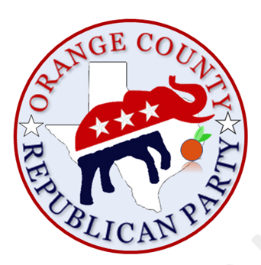 CEC Meeting AgendaSeptember 27th, 2022 at 7:00pmParty HeadquartersCall to OrderInvocation/Pledges: Mark/ MicahRecognize Candidates and Elected OfficialsMandy White, David Kelly, Pct. Chair, District Director Cole MichalkPatriot Academy - Mathew Brandenburg gave a glowing report of Patriot Academy and shared with the party some of the things that he and the other 200 participants learned. ReportsSecretary’s report- Katie Covey presented the minutes.  Zach Johnson made a motion to accept the minutes as read. Evita Kemmer second the motion. The vote was unanimously in favor. Treasurer’s Report – In the absence of the treasurer, Katie Covey presented the Treasurers report Zach. Mark Covey made a motion to accept the minutes as read. Trudy Pellerin second the motion. The vote was unanimously in favor. New BusinessDavid Lipko made a motion to adopt the resolution presented by Katie Covey stating the belief that all life is valuable and urging our representatives to defend life. Cheryl Warren second the motion. Motion carried, one opposed. Block walking -L. LaBauve would like to organize a block walking day this Saturday at 9:00 am, to meet at the headquarters and then go block walking.  Congressman Weber donated door hangers. Old BusinessNomination committee -L. LaBauveCommittee chair, David Covey, Evita Kemmer, Barbara NixonZach motion, Pat Second, unanimously in favorBylaws committee -L. LaBauveLeo, Pat, Micah, Katie, TrudyMotion Zach, Evita second, unanimously in favor Movie night Oct 6th -Lisa Fisher, “Whose Children are They?” movie will be showing. Evita motion to reimburse Trudy, David second the motion. Unanimously in favor $Reimburse Leo $80.72 Zach motion, Linn second, unanimously in favorBarbara motion to pay for Orange Stationer $648.87, Linn second. Vote unanimously in favor. Zach made a motion to give $200 Orange Christian Services, sponsor golf tournaments, Cheryl second. Vote unanimously in favor. David Lipko made a motion spend $440.00 to send out 10,000 texts to weak republicans and swing voters reminding them to votes Barbara Nixon second. Vote unanimously in favor. AnnouncementsElection (Judges and Clerks) Oct 29Next CEC Meeting October 25th